Н. А. КоротаевПоиск в мультиканальном корпусе: содержательные задачи и техническая реализацияАннотация. В докладе представлены основные возможности поисковой системы по корпусу «Рассказы и разговоры о грушах», доступной на сайте https://multidiscourse.ru/search/. Корпус состоит из аудио- и видеозаписей однотипных коммуникативных сессий, снабженных разметкой вокального и кинетического поведения. Обсуждаются конкретные исследовательские вопросы, решение которых может быть облегчено благодаря наличию разрабатываемой поисковой системы.Ключевые слова. Мультиканальный дискурс, корпуса устной речи, разработка поисковых движков, диалог и монолог1. Вводные замечанияОдна из насущных задач современной корпусной лингвистики – это создание и использование ресурсов, которые позволяют изучать язык в ситуациях естественной коммуникации; см., в частности [Kotov, Budyanskaya 2012; Богданова-Бегларян (ред.) 2013; Joo et al. 2017]. Базовой формой такого использования языка является устная речь, при этом только речью естественная коммуникация не ограничивается: общаясь, мы также используем жесты, мимику, движения глаз, положения тела и проч. Подход к анализу языковой деятельности, в котором наряду с речью учитывается и вклад других коммуникативных ресурсов, принято называть мультимодальным, или мультиканальным [Müller et al. (eds) 2013]. Создание мультиканальных корпусов связано с несколькими проблемами. Приведем две из них, наиболее существенные в контексте данного доклада. Во-первых, крайне трудоемкой является содержательная разметка мультиканального дискурса: здесь (почти) нет успешных автоматизированных решений, поэтому приходится во многом полагаться на ручное аннотирование. Во-вторых, нетривиален вопрос о способах извлечения и представления размеченных данных – особенно в веб-интерфейсе. В этом докладе мы кратко рассмотрим эти вопросы на примере корпуса «Рассказы и разговоры о грушах». Дальнейшее изложение построено следующим образом. В разделе 2 приводятся основные данные о корпусе и обсуждается принципы разметки. В разделе 3 описывается веб-интерфейс поиска по корпусу. В разделе 4 перечисляются некоторые исследовательские вопросы, решение которых, на наш взгляд, существенно облегчается благодаря наличию основанной на размеченных данных поисковой системы.2. «Рассказы и разговоры о грушах»: общие принципы разметкиКорпус «Рассказы и разговоры о грушах» (RUPEX; https://multidiscourse.ru/) был записан в 2015 и 2017 годах. Всего было получено 40 записей, имеющих единую структуру: участники всех записей в заранее определенном порядке рассказывают и обсуждают содержание «Фильма о грушах», созданного в 1970-е годы группой под руководством У. Чейфа [Chafe (ed.) 1980]. Поведение участников фиксировалось посредством петличных микрофонов, фронтальных видеокамер и видеокамеры общего плана, у двух участников в каждой записи при помощи портативных айтрекеров также регистрировалась глазодвигательная активность. Общий объем аудио- и видеоматериала составляет около 15 часов; подробнее о корпусе см. [Kibrik, Fedorova 2018]. Разметка записей корпуса выполняется независимо для отдельных коммуникативных каналов: вокального (вербальный и просодический компоненты), канала мануальной жестикуляции, канала глазодвигательной активности и проч. Ниже приведен фрагмент текстовой аннотации (транскрипта) вокального канала одной из записей. Транскрипт выполнен в соответствии с принципами, изложенными в [Kibrik et al. 2020]. Нумерованные строки транскрипта соответствуют элементарным дискурсивным единицам (ЭДЕ) и паузам между ними. Под ЭДЕ понимается минимальный шаг в развитии устного дискурса, соотносимый с единым когнитивным усилием и выделяемый в потоке речи на основании набора просодических характеристик. В скобках указана длительность абсолютных и заполненных пауз; при помощи слэшей и стрелок отображаются движения частоты основного тона в акцентированных словоформах; пунктуационные знаки в конце строк указывают на иллокутивно-фазовое значение ЭДЕ: дефолтная незавершенность (запятая), незавершенность в контексте неполноты информации (три запятых), завершение сообщения (точка) и др.Фрагмент вокального транскрипта записи pears04Разумеется, текстовый формат аннотации пригоден только для вокального канала. Прочие каналы размечаются в многоуровневом формате, к которому – для получения единой мультиканальной аннотации – в дальнейшем приводятся и речевые данные. Для хранения единой разметки используется программа ELAN [Hellwig et al. 2018], подробнее о принципах мультиканальной аннотации в корпусе см. [Korotaev et al. to appear].3. Интерфейс онлайн-поискаПри наличии ELAN, разметок и медифайлов поиск можно выполнять на локальной машине непосредственно по единой мультиканальной аннотации. Однако в этом решении есть ряд очевидных ограничений, обойти которые позволяет браузерная реализация. При ее разработке мы исходили из следующих положений. Во-первых, поиск должен работать в браузере, без необходимости устанавливать дополнительное программное обеспечивание и скачивать «тяжелые» медиафайлы. Во-вторых, он должен обладать достаточно понятным интерфейсом – доступным в том числе и для тех пользователей, которые не изучили сложную схему мультиканальной аннотации. В-третьих, при отображении результатов поиска необходимо отображать видеофайлы и ассоциированную с ними содержательную разметку – причем именно те ее аспекты, которые релевантны для конкретного запроса и / или конкретного пользователя.Разрабатываемая поисковая система доступна по адресу https://multidiscourse.ru/search/. В ней используется SQL-реплика мультиканальных аннотаций формата ELAN; клиентская часть представляет собой одностраничное приложение на языке JavaScript, спроектированное с использованием шаблона MVVM; серверная часть выполнена на языке Java. На апрель 2021 года поиск производится по трем размеченным записям корпуса; пользователям доступны следующие функции (краткое описание основных возможностей также содержится во вкладке «Как искать»):Ограничение области поиска отдельными записями и / или этапами записей (вкладка «Область поиска»).Составление поисковых запросов: как простых, т.е. содержащих в себе одну поисковую единицу, так и сложных (вкладка «Запрос»). В простых запросах пользователю достаточно указать тип искомой единицы и при необходимости указать ее свойства, выбрав требуемые значения в именованных полях: общих для единиц всех типов (длительность, принадлежность участнику с конкретной ролью в записи) или специфических для конкретного типа (наличие и тип акцента для слов; рукость для мануальных жестов; направления взгляда для глазных фиксаций и др.). Каждое поле снабжено краткой справкой. Сложные запросы включают в себе несколько поисковых единиц, связанных между собой ограничениями на расстояние и (опционально) на (не)совпадение участников. При формировании сложного запроса происходит динамическое перестроение «карты запроса».Просмотр результатов поиска (вкладка «Результаты»). По умолчанию результаты представлены в виде простого текстового списка; при нажатии на элемент выдачи отображается фрагмент многоуровневой разметки и плеер с выбором из нескольких синхронизированных видеофайлов.Настройка слоев для отображения в расширенном режиме просмотра результатов (вкладка «Настройки выдачи»). 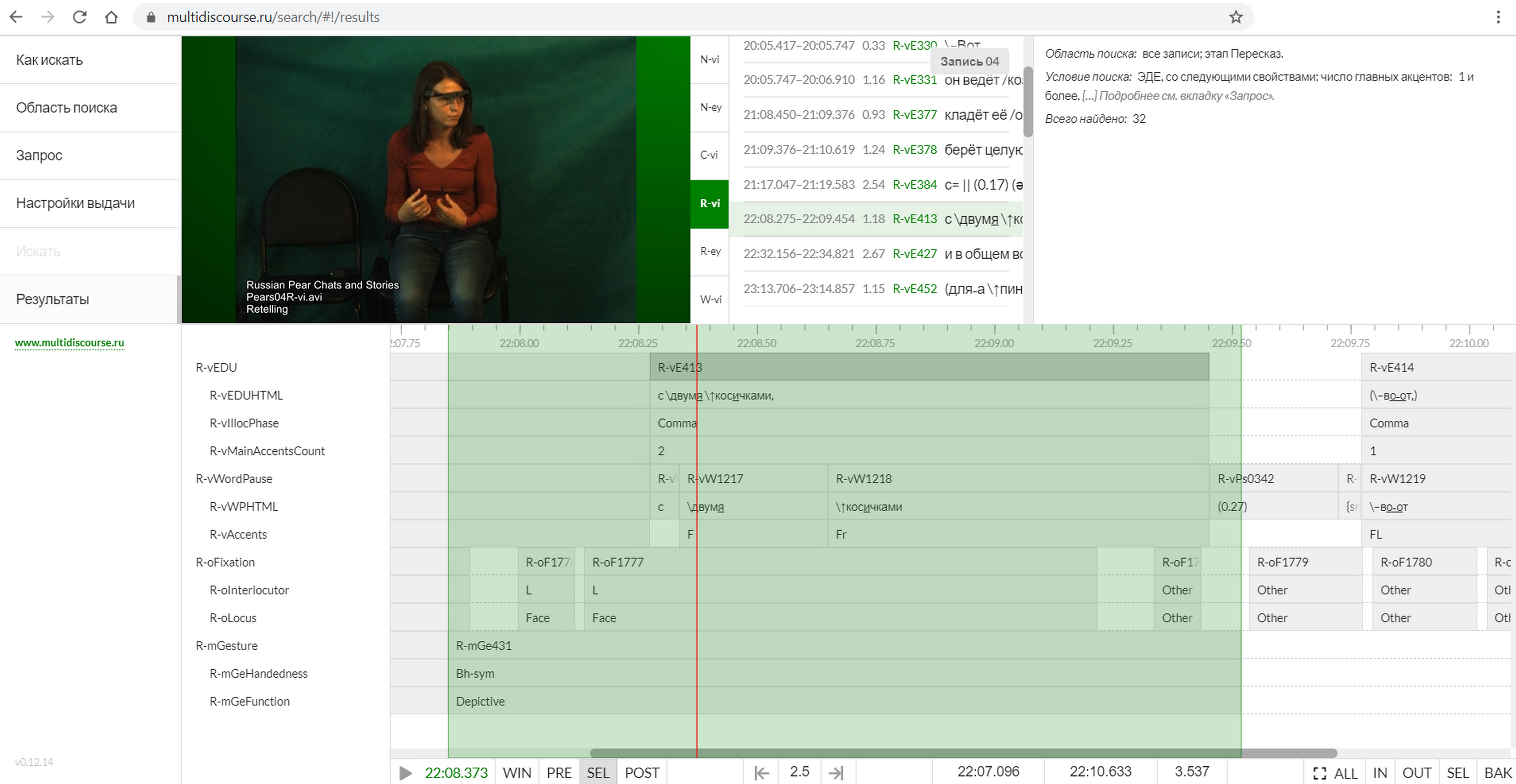 Рис. 1. Расширенный режим просмотра результатов по поисковому запросу на сайте https://multidiscourse.ru/search/На рис. 1 показан расширенный режим просмотра результатов по сложному поисковому запросу, включающему в себя три единицы:ЭДЕ участника X, содержащие в себе не менее одного акцентированного слова;Фиксации взгляда того же участника, направленные на лицо кого-либо из других участников записи и пересекающиеся с ЭДЕ (i);Изобразительные жесты того же участника, пересекающиеся с ЭДЕ (i).Область поиска ограничена этапом пересказа. Для просмотра выбран фрагмент, соответствующей ЭДЕ R-vE413 из транскрипта (1). Видно, что говорящая смотрит на лицо слушателя и сопровождает произнесение ЭДЕ с двумя косичками изобразительным жестом, выполняемым двумя руками с симметричной траекторией.4. Примеры использования и дальнейшие перспективыПриведем некоторые примеры исследовательских задач, решение которых становится возможным – или существенно облегчается – благодаря наличию мультиканальной аннотации и возможности поиска по аннотированным данным. (Список далеко не полный и носит сугубо иллюстративный характер.)1) Составление «жестикуляционного портрета» лексических единиц. Например, если задать в поиске слова, которые указывают на регулярно встречающихся в корпусе референтов, и включить в настройках выдачи отображение мануальных жестов, можно получить список изобразительных кинетических техник, которые участники записей используют для сопровождения речевого описания этих объектов. Аналогичный вопрос можно поставить и для единиц, не обладающих предметным значением, – например, дискурсивных маркеров вот и ну. Так, согласно данным размеченного подкорпуса, из 372 вхождений самых частотных в корпусе существительных с предметным значением (груша, мальчик, корзина, шляпа, велосипед), произносимых с акцентом, 267 (72%) пересекаются с тем или иным мануальным жестом, реализуемым тем же участником. (В качестве критерия пересечения было задано составное условие вида «начало жеста – от -3000 до 200 от начала слова, конец жеста – от 200 до 5000 от начала слова».) В то же время для полноударных вот и ну аналогичное пересечение с жестами наблюдается лишь в 49% случаев (100 из 206). При этом из 100 жестов, сопровождающих вот и ну, 62 выполняют прагматическую функцию, т.е. преимущественно нацелены на установление контакта между участниками коммуникации; тогда как из 267 жестов, сопровождающих частотные слова с предметным значением, прагматическую функцию реализуют только 100 (37%). Таким образом, предварительный анализ подобного рода показывает, что различия в лексической семантике слов в определенной степени поддерживаются сопутствующей мануальной жестикуляцией.2) Интегральное описание мультиканального поведения участников в заданной коммуникативной ситуации. Примером тут могут служить диалогические обмены, инициируемые вопросом или запросом на подтверждение («полуутверждением»). Указав соответствующие значения в поле «Иллокутивно-фазовое значение ЭДЕ», можно получить предварительный список релевантных контекстов. Впоследствии поисковый запрос можно усложнять, вводя условия, относящиеся к глазодвигательной активности участников (так, инициатор обмена регулярно поддерживает речевой запрос установлением зрительного контакта с тем участником, от которого он ожидает реакции), структуре коммуникативного обмена (инициатор обычно ожидает реакции на свой запрос, а получив ее от назначенного участника, осуществляет завершающую реплику подтверждения, которая при этом может сопровождаться или заменяться кивком головой), жестикуляции и проч. Как указано в разделе 3, все полученные результаты поиска можно просматривать непосредственно в браузере, выбирая нужную камеру и при необходимости редактируя набор отображаемых слоев разметки.3) Сопоставительный анализ поведения участников на монологических vs. диалогических этапах записей. Поскольку одни и те же участники задействованы как при (пере)рассказах содержания фильма, так и при его обсуждении, материал корпуса располагает к подобного рода контрастивным исследованиям. Так, манипулируя значениями в поле «Этапы записей» на вкладе «Область поиска», можно, в частности, обнаружить, что у одних и тех же участников в диалоге по сравнению с монологом значительно падает частотность заполненных, а также внутренних (т.е. располагающихся внутри ЭДЕ) пауз. Это наблюдение подтверждает сложившееся в литературе представление о большей сложности в порождении монологического дискурса и позволяет дать ему количественную оценку.Мы полагаем, что при увеличении объема размеченных данных разрабатываемая система поиска позволит получать новые результаты об устройстве устной и – шире – мультиканальной коммуникации. Кроме того, мы надеемся, что предложенные технические решения могут заинтересовать разработчиков других мультиканальных корпусов и поспособствовать созданию единого формата мультиканальной разметки.Литература1. Богданова-Бегларян Н. В. (ред). (2013), Звуковой корпус как материал для анализа русской речи. Коллективная монография. Часть 1. Чтение. Пересказ. Описание. СПб, Филологический факультет СПбГУ.2. Chafe W. (ed.) (1980), The pear stories: Cognitive, cultural, and linguistic aspects of narrative production, Norwood, NJ, Ablex.3. Joo J., Steen F., Turner M. (2017), Red Hen Lab: Dataset and Tools for Multimodal Human Communication Research, KI - Künstliche Intelligenz, 31, pp. 357-361.4. Hellwig B. et al. (2018), ELAN — Linguistic Annotator: version 5.4. Manual updated on 2018-12-05, available at URL: https://www.mpi.nl/corpus/manuals/manual-elan.pdf (дата обращения 01.04.2021)5. Kibrik A. A., Fedorova O. V. (2018), Language production and comprehension in face-to-face multichannel communication. Computational Linguistics and Intellectual Technologies: Proceedings of the International Conference “Dialogue”, 24(17), pp. 305–316.6. Kibrik A. A., Korotaev N. A., Podlesskaya V. I. (2020), Russian spoken discourse: Local structure and prosody, S. Izre’el et al. (eds.), In search of basic units of spoken language: A corpus-driven approach. John Benjamins, pp. 37–76.7. Korotaev N. A. et al. (to appear), Multichannel annotation scheme, O. V. Fedorova, A. A. Kibrik (eds), The MCD handbook: A practical guide to annotating multichannel discourse, Institute of Linguistics RAS.8. Kotov A. A., Budyanskaya E. M. (2012), The Russian emotional corpus: Communication in natural emotional situations, Computational Linguistics and Intellectual Technologies: Proceedings of the International Conference “Dialogue”, 11(18), pp. 296–306.9. Müller C. et al. (eds.) (2013), Body – Language – Communication: An international handbook on multimodality in human interaction (Vol. 1), De Gruyter Mouton.References1. Bogdanova-Beglarian N. V. (ed.). (2013), Zvukovoj korpus kak material dlja analiza russkoj reči. Kollektivnaja monografija. Čast’ 1. Čtenie. Pereskaz. Opisanie. St. Petersburg, SPbU Faculty of Philology.2. Chafe W. (ed.) (1980), The pear stories: Cognitive, cultural, and linguistic aspects of narrative production, Norwood, NJ, Ablex.3. Joo J., Steen F., Turner M. (2017), Red Hen Lab: Dataset and Tools for Multimodal Human Communication Research, KI - Künstliche Intelligenz, 31, pp. 357-361.4. Hellwig B. et al. (2018), ELAN — Linguistic Annotator: version 5.4. Manual updated on 2018-12-05, available at URL: https://www.mpi.nl/corpus/manuals/manual-elan.pdf (last access 01.04.2021)5. Kibrik A. A., Fedorova O. V. (2018), Language production and comprehension in face-to-face multichannel communication. Computational Linguistics and Intellectual Technologies: Proceedings of the International Conference “Dialogue”, 24(17), pp. 305–316.6. Kibrik A. A., Korotaev N. A., Podlesskaya V. I. (2020), Russian spoken discourse: Local structure and prosody, S. Izre’el et al. (eds.), In search of basic units of spoken language: A corpus-driven approach. John Benjamins, pp. 37–76.7. Korotaev N. A. et al. (to appear), Multichannel annotation scheme, O. V. Fedorova, A. A. Kibrik (eds), The MCD handbook: A practical guide to annotating multichannel discourse, Institute of Linguistics RAS.8. Kotov A. A., Budyanskaya E. M. (2012), The Russian emotional corpus: Communication in natural emotional situations, Computational Linguistics and Intellectual Technologies: Proceedings of the International Conference “Dialogue”, 11(18), pp. 296–306.9. Müller C. et al. (eds.) (2013), Body – Language – Communication: An international handbook on multimodality in human interaction (Vol. 1), De Gruyter Mouton.Searching in a multichannel corpus: 
Research questions and technical solutionsN. KorotaevAbstract. The paper presents the search system developed for the “Russian Pear Chats & Stories” (RUPEX) corpus and discusses its main features. RUPEX is a multichannel corpus that includes audio and video recorded communication sessions and their annotations. The search system, which is based on the integrated multichannel annotation, is a one-page browser application that allows users to run queries and view results in a multi-layered format together with relevant video fragments. Several phenomena intrinsic to natural communication can be extensively studied using this research tool.Keywords. Multichannel discourse, spoken corpora, search engines, dialogue and monologue.______________________________Коротаев Николай АлексеевичРоссийский государственный гуманитарный университет (Россия).Korotaev NikolayRussian State University for the Humanities (Russia).E-mail: n_korotaev@hotmail.comR-vE409и /тут мимо проезжает \↑девочка,pR-305(0.27)R-vE410тоже на /→велосипеде,,,pR-306(0.06)R-vE411–ну уже на \таком˗м || (0.17) \женском /→велосипедике,,,pR-307(0.60)R-vE412(ə 0.48) она с \↑косичками,R-vE413с \двумя \↑косичками,pR-308(0.27)R-vN065{sm 0.05}R-vE414(\–во˗от,)R-vE415и /проезжает \мимо.